Politique de protection 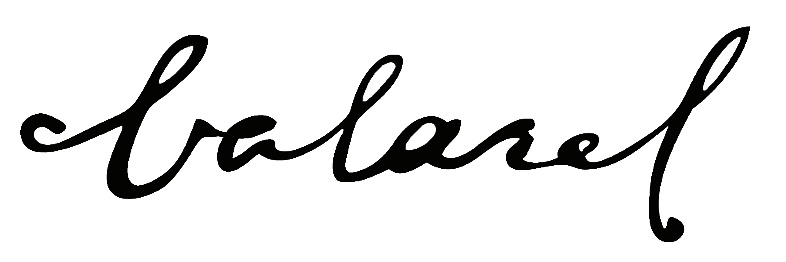 des renseignements personnels Cette politique s’applique à : L’école de danse BalarelDate de dernière mise à jour : 18 septembre Le respect de votre vie privée est de la plus haute importance pour nous.La présente politique de confidentialité a pour but de vous exposer:La manière dont sont collectés et traités vos renseignements personnels. Doivent être considérés comme renseignements personnels tous les renseignements susceptibles de vous identifier. Il s’agit notamment de votre prénom et nom, de votre adresse courriel, de votre numéro de téléphone, de votre adresse postale et parfois de votre âge, de votre localisation ou encore de votre adresse IP ;Quels sont vos droits concernant ces renseignements;Qui est responsable du traitement des renseignements personnels collectés et traités ;À qui ces renseignements sont transmis 1. COLLECTE DE RENSEIGNEMENTS PERSONNELSNous collectons les renseignements personnels suivants :NomPrénomAdresse électroniqueNuméro de téléphoneAdresse postaleDate de naissanceLa direction de l’école de danse a accès à toutes ces informations. Les personnes suivantes ont accès à certains renseignements personnels pour mener à bien leurs tâches : le professeur de danse de votre enfant (sur sa liste d’élèves)Les renseignements personnels que nous collectons sont recueillis par l’entremise des modes de collecte décrits ci-bas, dans les sections « Formulaires et modes de collecte » et suivantes.2. FORMULAIRES ET MODES DE COLLECTEVos renseignements personnels sont collectés par l’entremise des méthodes suivantes :Formulaire d’inscription par la plateforme ProinscriptionManuellement (téléphone ou par courriel)Nous utilisons les renseignements ainsi collectés pour les finalités suivantes :Fiche de contactDocuments concernant la campagne de financementListe d’élèves pour les professeurs4. FICHIERS JOURNAUX ET TÉMOINSL’école de danse Balarel peut utiliser des fichiers témoins, des balises Internet, des pixels invisibles, des fichiers journal ou autres technologies pour collecter certains renseignements personnels relatifs aux visiteurs sur notre sites Web. Les témoins sont des éléments d’information transmis par le serveur au navigateur lors d’une visite du site Internet et qui permettent d’identifier de façon unique la connexion en cours. Ces données peuvent inclure des informations telles que votre adresse Internet (IP), le type de navigateur, la version du navigateur, les pages de notre site que vous consultez, l’heure et la date de votre visite, le temps de consultation et toutes autres statistiques. Les témoins utilisés servent notamment à retrouver l’historique de recherche lié à la session, pour faciliter l’expérience de navigation en ligne de l’utilisateur. Il est important de savoir que, l’activation de l’option témoins peut, selon la configuration choisie, permettre à d’autres serveurs d’installer des témoins sur votre système. Vous pouvez définir les paramètres de votre navigateur pour qu’il vous informe de la présence de témoins, vous laissant ainsi la possibilité de les accepter ou non. Veuillez noter que notre site web pourrait contenir des liens ou renvois vers des sites de tierces parties. La présente politique cesse de s’appliquer au moment de quitter notre site web et L’école de danse Balarel n’est pas responsable de la collecte ou du traitement de renseignements personnels par ces tiers ou via ces sources externes.5. PARTAGE DES RENSEIGNEMENTS PERSONNELSNous nous engageons à ne pas vendre à des tiers ou généralement commercialiser les renseignements personnels collectés.Si vous ne souhaitez pas que vos renseignements personnels soient partagés à des tiers, vous pouvez vous y opposer au moment de la collecte ou à tout moment par la suite, tel que mentionné dans la section « Droit d’opposition et de retrait ».6. DURÉE DE CONSERVATION DES RENSEIGNEMENTS PERSONNELSLe responsable du traitement des renseignements personnels conservera dans ses systèmes informatiques du site et dans des conditions raisonnables de sécurité l’ensemble des renseignements personnels collectés pour une durée de sept ans d’inactivité. 8. RESPONSABLE DU TRAITEMENT DES RENSEIGNEMENTS PERSONNELSa) Le responsable du traitement des renseignements personnelsLe responsable du traitement des renseignements personnels est : Mariève Audet. Elle peut être contactée de la manière suivante :  à info.balarel@gmail.com ou au 819-538-4246Le responsable du traitement des renseignements personnels est chargé de déterminer les finalités et les moyens mis au service du traitement des renseignements personnelsb) Obligations du responsable du traitement des renseignements personnelsLe responsable du traitement des renseignements personnels s’engage à protéger les renseignements personnels collectés, à ne pas les transmettre à des tiers sans que vous n’en ayez été informé(e) et à respecter les finalités pour lesquelles ces renseignements ont été collectés.De plus, le responsable du traitement des renseignements personnels s’engage à vous aviser en cas de rectification ou de suppression des renseignements personnels, à moins que cela n’entraîne pour lui des formalités, coûts ou démarches disproportionnés.Dans le cas où l’intégrité, la confidentialité ou la sécurité de vos renseignements personnels est compromise, le responsable du traitement s’engage à vous en informer par tout moyen.9. DROIT D’OPPOSITION ET DE RETRAITVous avez le droit de vous opposer au traitement de vos renseignements personnels. Vous avez également le droit de demander à ce que vos renseignements personnels ne figurent plus, par exemple, dans une liste de diffusion (« droit de retrait »).Afin de formuler une opposition au traitement de vos renseignements personnels ou demander le retrait de vos renseignements personnels, vous devez suivre la procédure suivante :L’utilisateur doit faire une demande de limitation au traitement de ses renseignements personnels auprès du responsable Mariève Audet du traitement des renseignements, en envoyant un courriel à l’adresse prévue : info.balarel@gmail.com10. DROIT D’ACCÈS, DE RECTIFICATION ET DE SUPPRESSIONVous pouvez prendre connaissance, mettre à jour, modifier ou demander la suppression des renseignements vous concernant, en respectant la procédure ci-après énoncée :L’utilisateur doit faire une demande auprès du responsable du traitement des données personnelles en envoyant un courriel spécifiant l’objet de sa demande à l’adresse ci-haut mentionnée.12. PROCESSUS ET GESTION D’INCIDENTS DE CONFIDENTIALITÉ a) SÉCURITÉLes informations personnelles que nous collectons sont conservées dans un environnement sécurisé. Les personnes travaillant pour nous sont tenues de respecter la confidentialité de vos informations.Nous nous engageons à maintenir un haut degré de confidentialité en intégrant les dernières innovations technologiques permettant d’assurer la confidentialité de vos transactions. Toutefois, comme aucun mécanisme n’offre une sécurité maximale, une part de risque est toujours présente lorsqu’on utilise Internet pour transmettre des informations personnelles.b) CONDITIONS DE MODIFICATION DE LA POLITIQUE DE CONFIDENTIALITÉLa présente politique de confidentialité peut être consultée à tout moment à l’adresse ci-après indiquée : www.balarel.comNous nous réservons le droit de la modifier afin de garantir sa conformité avec le droit en vigueur.Par conséquent, vous êtes invité(e) à venir consulter régulièrement cette politique de confidentialité afin de vous tenir informé(e) des derniers changements qui lui seront apportés.c) ACCEPTATION DE LA POLITIQUE DE CONFIDENTIALITÉEn navigant sur le site, vous attestez avoir lu et compris la présente politique de confidentialité et en acceptez les conditions, en ce qui concerne plus particulièrement la collecte et le traitement de vos renseignements personnels.INAPPLICATION DE LA POLITIQUECette politique cesse d'être applicable dès que vous quittez notre site internet ou si une loi ou un tribunal oblige l'organisation à divulguer des renseignements personnels.Nous joindre : 819-538-4246info.balarel@gmail.com 505, 205e avenue, Shawinigan, G9T 3H3